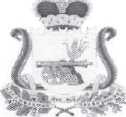 СОВЕТ ДЕПУТАТОВ КРУГЛОВСКОГО СЕЛЬСКОГО ПОСЕЛЕНИЯРУДНЯНСКОГО РАЙОНА СМОЛЕНСКОЙ ОБЛАСТИ                                                      Р Е Ш Е Н И Е                                                 от   24 .07. 2017 г.       №  114О внесении изменений в Положение о земельном налоге на территории муниципального образования Кругловское сельское Поселение Руднянского района Смоленской области, утвержденноерешением Совета депутатов Кругловского сельского поселения Руднянского района Смоленской области от 30.11.2015 г . №  20  	В соответствии с Налоговым Кодексом Российской Федерации, Федеральным  законом  от 06 октября 2003 г. № 131-ФЗ  «Об общих принципах организации местного самоуправления в РФ», Уставом Кругловского сельского  поселения Руднянского района Смоленской области, Совет депутатов Кругловского сельского  поселения Руднянского района Смоленской области          р е ш и л :          1. Внести изменения в Положение  о земельном  налоге на территории муниципального образования  Кругловское сельское поселение Руднянского  района  Смоленской области  от  30.11.2015г. № 20  ( в редакции решения Совета депутатов Кругловского сельского поселения от   26.02. 2016  №  49 )                изложив раздел 3 в следующей редакции:3. Налоговые льготы1. Освобождаются от налогообложения в размере 100 %: -  органы местного самоуправления;- бюджетные, автономные, казенные учреждения, финансовое обеспечение деятельности которых, в том числе по выполнению муниципального задания, осуществляется за счет средств бюджетов муниципальных образований Смоленской области на основании бюджетной сметы или в виде субсидии на возмещение нормативных затрат, связанных с оказанием ими в соответствии с муниципальным заданием муниципальных услуг (выполнением работ);- муниципальные унитарные предприятия и организации, полностью или частично финансируемые за счет средств местных бюджетов;- государственные бюджетные учреждения, созданные Смоленской областью в целях распоряжения объектами государственной собственности Смоленской области;- автотранспортные предприятия, осуществляющие пассажирские перевозки;- многодетные родители, имеющие на иждивении трех и более детей.2. Льготы, установленные статьями 391 и 395 главы 31 Налогового кодекса Российской Федерации, действуют на территории муниципального образования Кругловского сельского поселения Руднянского района Смоленской области в полном объеме.3. При расчете земельного налога применяется понижающий коэффициент 0,3 на земельные участки, предоставленные под строительство (кроме жилищного и дачного строительства) на период строительства в течение 3 лет с момента предоставления земельного участка.2.  Настоящее решение вступает в силу с 01.01.2017 года и распространяет действие на налоговые периоды начиная с 01.01.2014 года.Подлежит опубликованию в  газете «Руднянский голос».Глава муниципального образования						Кругловского сельского поселения Руднянского района Смоленской области				Т.П. Силаева